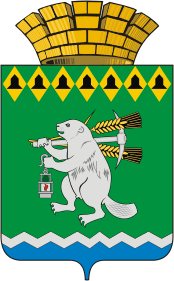 Дума Артемовского городского округаVI созыв35 заседание     РЕШЕНИЕОт 28 июня 2018 года                                                                           № 371О внесении изменений в Положение об Управлении образования Артемовского городского округаРассмотрев представление главы Артемовского городского округа, в целях приведения Положения об Управлении образования Артемовского городского округа в соответствие действующему законодательству, в соответствии со статьей 5.2 Федерального закона от 06 марта 2006 года № 35-Ф3 «О противодействии терроризму», руководствуясь статьей 23 Устава Артемовского городского округа,Дума Артемовского городского округа РЕШИЛА:Внести в Положение об Управлении образования Артемовского городского округа, утвержденное решением Думы Артемовского городского округа от 27 марта 2014  года № 450 (с изменениями, внесенными решениями Думы Артемовского городского округа от 26 мая 2016 года № 821, от 29 июня 2017  года № 215) (далее - Положение), следующие изменения:подпункт 83 пункта 9 Положения изложить в следующей редакции:«83) участие в реализации муниципальных программ в области профилактики терроризма, а также минимизации и (или) ликвидации последствий его проявлений;»;пункт 9 Положения дополнить подпунктами 84, 85, 86, 87, 88 следующего содержания:«84) организация и проведение в подведомственных образовательных организациях информационно-пропагандистских мероприятий по разъяснению сущности терроризма и его общественной опасности, а также по формированию у граждан неприятия идеологии терроризма, в том числе путем распространения информационных материалов, печатной продукции, проведения разъяснительной работы и иных мероприятий;участие в мероприятиях по профилактике терроризма, а также по минимизации и (или) ликвидации последствий его проявлений, организуемых федеральными органами исполнительной власти и (или) исполнительными органами государственной власти Свердловской области;обеспечение выполнения требований к антитеррористической защищенности объектов, находящихся в муниципальной собственности Артемовского городского округа и закрепленных на праве оперативного управления за подведомственными муниципальными образовательными организациями;осуществление иных полномочий по решению вопросов местного значения по участию в профилактике терроризма, а также в минимизации и (или) ликвидации последствий его проявлений;иные полномочия в соответствии с законодательством Российской Федерации, Свердловской области, муниципальными правовыми актами Артемовского городского округа.».Предложить начальнику Управления образования Артемовского городского округа Багдасарян Н.В. представить в Инспекцию ФНС России по Верх-Исетскому району г. Екатеринбурга заявление о государственной регистрации изменений, вносимых в учредительные документы Управления образования Артемовского городского округа.Настоящее решение опубликовать в газете «Артемовский рабочий» и разместить на официальном сайте Думы Артемовского городского округа в информационно-телекоммуникационной сети «Интернет».Контроль за исполнением настоящего решения возложить на постоянную комиссию по вопросам местного самоуправления, нормотворчеству и регламенту (Угланов М.А.).Председатель  Думы Артемовского городского округа                              К.М. Трофимов         Глава    Артемовского городского округа                                                 А.В.Самочернов